12/14/2017CC Riders Atv Club meetingTrail updateSaginaw GradeOur $5000 grant for 2017 was approved!!   Paperwork for 2018($11,300) has been signed and sent in to the Cities for finalizing.City of Cloquet put in the new trail up Sunnyside hill to the gas station.  They want riders to cross Hwy 33 under the north end of the bridge.  They will also be improving the parking area along the North Channel Road. Wrenshall to CarltonHaven’t seen our new sign yet…    race/christmas partyJanuary 20th 11:00 am-Midnightish…River Inn Scanlon/Food special for members, Club pays??Oval ice trackWe need prizesEvery member present gets a gift, tire inflators? Donation bucket for a charity, Action Trak??Help needed:Track helpShirt tableSilent Auction??Atv youth trainingWe need names of the interested people who want to be instructors.  We need 6-8+ people to volunteer.Damon S., Aaron V., Eric S., Jace O., Cliff L., Adam C., Amy L. have expressed interest in getting their instructors status.  Please help with this if you can, it will benefit the club and our area youth in many ways. PAC’s schedule: April 21st Moose Lake, May 5th Tamarak, May 19th PalisadeoHM UPDATESupercross bus idea turned into an “all-in” move for us.  I figured we need to be more financially secure to take on an event like this.  Idea has been tabled..City Of cloquetDec 5th 7pm we introduced ourselves to the City Council.What do we want to propose to the city for Atv’s??ElectionsVote:  Secretary, Treasurer, Computer Person, Fund Raiser, Vice Prez, Prez and Handyman2018 calendarJan: Xmas party 20thFeb/Mar:April/May: hi-way clean up, youth trainingJune: Mud Nats tba, pig roast/club ride/handicap ride 21st-24thJuly: offAug: Sept: club ride, youth trainingOct: fall club ride Nov: off deer hunting Dec/Jan: Ride/Xmas partyjacketsGet a few sizes to try and people can order color and size.  New logo on back and small on front. $100-120 budget?? Carhart style? DRAWINg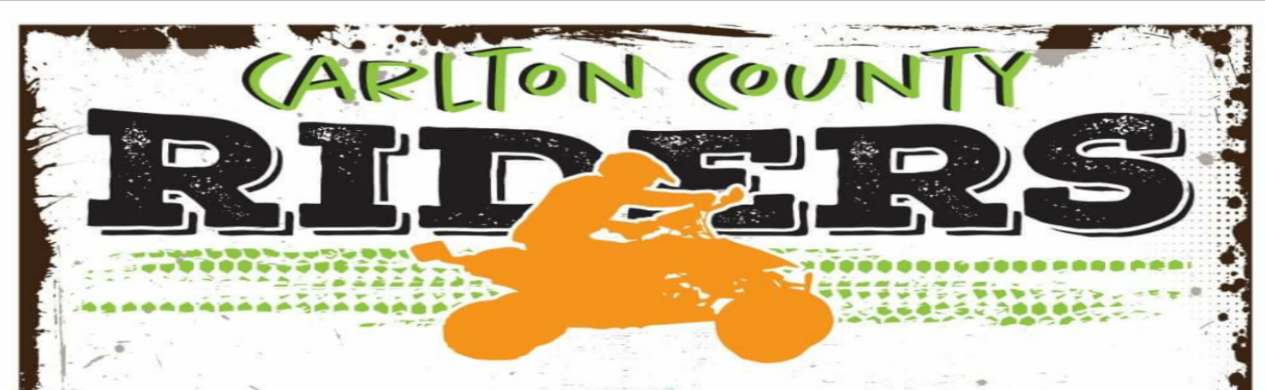 